Case 4 Answer Keya) No students from WV.				b)c) Answers vary.  d)e)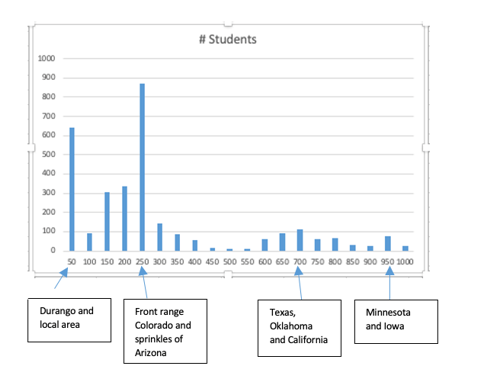  f) 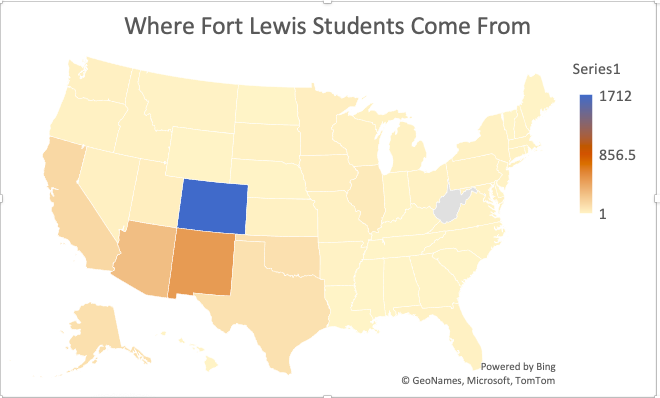 StateCountPercentage CO171248%NM48514%AZ2928%CA1524%AK1103%OK1063%TX1013%IL592%UT361%IA341%RangesStudents in RangePercentage of Total02978.4%101053.0%252406.8%50932.6%100151342.6%2503118.8%50056515.9%10003369.5%DistanceCountPercent0-5064218%50-100933%100-1503059%150-2003359%200-25087325%250-3001414%300-350852%350-400582%400-450140%450-500130%500-550100%550-600632%600-650923%650-7001123%700-750642%750-800672%800-850291%850-900241%900-950762%950-1000281%